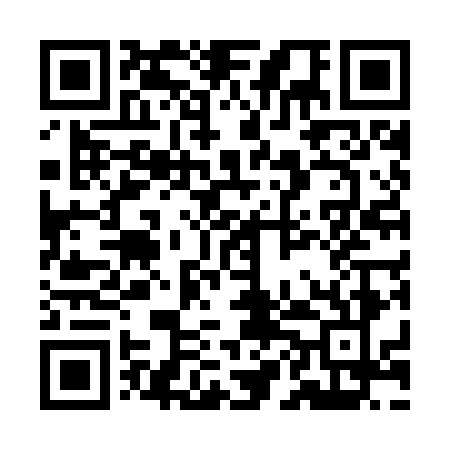 Prayer times for Bageswari, BangladeshWed 1 May 2024 - Fri 31 May 2024High Latitude Method: NonePrayer Calculation Method: University of Islamic SciencesAsar Calculation Method: ShafiPrayer times provided by https://www.salahtimes.comDateDayFajrSunriseDhuhrAsrMaghribIsha1Wed4:065:2511:553:186:257:452Thu4:055:2511:553:186:257:453Fri4:045:2411:553:186:267:464Sat4:035:2311:553:186:267:475Sun4:025:2311:553:176:277:476Mon4:025:2211:553:176:277:487Tue4:015:2211:543:176:287:488Wed4:005:2111:543:166:287:499Thu3:595:2111:543:166:287:5010Fri3:595:2011:543:166:297:5011Sat3:585:2011:543:166:297:5112Sun3:575:1911:543:156:307:5213Mon3:575:1911:543:156:307:5214Tue3:565:1811:543:156:317:5315Wed3:555:1811:543:156:317:5416Thu3:555:1711:543:146:327:5417Fri3:545:1711:543:146:327:5518Sat3:545:1611:543:146:337:5619Sun3:535:1611:543:146:337:5620Mon3:525:1611:543:146:337:5721Tue3:525:1511:553:136:347:5722Wed3:515:1511:553:136:347:5823Thu3:515:1511:553:136:357:5924Fri3:515:1511:553:136:357:5925Sat3:505:1411:553:136:368:0026Sun3:505:1411:553:136:368:0127Mon3:495:1411:553:136:378:0128Tue3:495:1411:553:136:378:0229Wed3:495:1311:553:126:388:0230Thu3:485:1311:563:126:388:0331Fri3:485:1311:563:126:388:03